Name of Institute: Indus Institute of Management StudiesName of Faculty: Dr. Neelam KshatriyaCourse code: BC0301Course name: Human Resource ManagementPre-requisites:  Management ConceptsCredit points:  6/4Offered Semester: IIICourse Lecturer (weeks 1 - 18)Full Name: Dr. Neelam KshatriyaDepartment with siting location: Management, Staff Office, 4th floor, Bhanvar Building Telephone: 9825070369	Email: neelamkshatriya.mba@indusuni.ac.in	Consultation times: 3:00 PM to 5:00 PM	 Students will be contacted throughout the Session via Mail with important information relating to this Course. The google classroom will also have the updates.Course ObjectivesTo acquaint the student to develop an understanding of the legal framework prevailing in industry.Course Outcomes (CO)CO 1: Gain a solid understanding of key Human Resource Management concepts and skills.CO 2: Identify and demonstrate the dynamic nature of the Human Resource Management..CO 3: Develop the students’ skills in applying the analytic perspectives; decision tools the field of Human Resource ManagementCO 4: Develop an understanding of the underlying concepts, strategies and the issuesinvolved in Human Resource Management.CO 5: Develop strong Human Resource Management plans and persuasively communicate yourrecommendations and rational.CO- PO Mapping :  Course OutlineCourse Content: Method of delivery(Online lectures, self-study material, case discussions ,Active class participation,skill tests)Study time  ( Six Hours/Four hours  Per Week )CO-PO Mapping (PO: Program Outcomes)Blooms Taxonomy and Knowledge retention (For reference)(Blooms taxonomy has been given for reference) 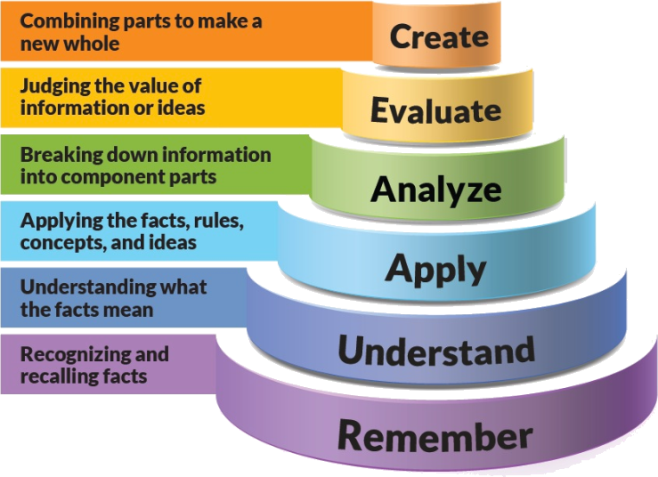 Figure 1: Blooms Taxonomy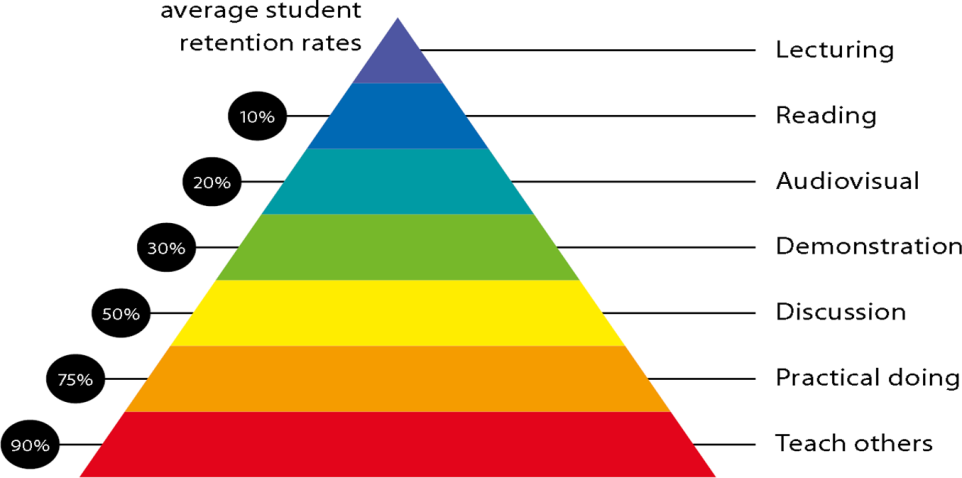 Figure 2: Knowledge retentionGraduate Qualities and Capabilities covered (Qualities graduates harness crediting this Course) Practical work:Students shall be given assignments Lecture/tutorial timesAttendance RequirementsThe University norms states that it is the responsibility of students to attend all lectures, tutorials, seminars and practical work as stipulated in the Course outline. Minimum attendance requirement as per university norms is compulsory for being eligible for mid and end semester examinations.Details of referencing system to be used in written workText books	Gary Dessler. A Framework for Human Resource Management. Pearson Education.Ivancevich, John M. Human Resource Management. McGraw Hill.TN Chhabra, Human Resource Management, Dhanpat Rai & Co., DelhiBiswajeet Patttanayak, Human Resource Management, PHI LearningAdditional MaterialsReference BookDeCenzo, D.A. and S.P. Robbins, Personnel/Human Resource Management, PearsonEducation.Bohlendar and Snell, Principles of Human Resource Management, Cengage LearningRobert L. Mathis and John H. Jackson. Human Resource Management. Cengage Learning.Wreather and Davis. Human Resource Management. Pearson Education. Websites, newspapers, magazines to be referred for better understanding of the course.https://labour.gov.in- Website of Ministry of Labour and Employment ,Government of  Indiahttps://col.gujarat.gov.in - Website of Director of Labour , Labour and Employment Department ,Government of  Gujarat‘Research in Personnel and Human Resources Management’- Journal by JAI PressThe Times of India- NewspaperLate WorkLate assignments will not be accepted without supporting documentation.  Late submission of the reports will result in a deduction of 5% of the maximum mark per calendar dayFormatAll assignments must be presented in a neat, legible format with all information sources correctly referenced.  Assignment material handed in throughout the session that is not neat and legible will not be marked and will be returned to the student.Retention of Written WorkWritten assessment work will be retained by the Course coordinator/lecturer for two weeks after marking to be collected by the students. University and Faculty PoliciesStudents should make themselves aware of the University and/or Faculty Policies regarding plagiarism, special consideration, supplementary examinations and other educational issues and student matters. Plagiarism - Plagiarism is not acceptable and may result in the imposition of severe penalties.   Plagiarism is the use of another person’s work, or idea, as if it is his or her own - if you have any doubts at all on what constitutes plagiarism, please consult your Course coordinator or lecturer. Plagiarism will be penalized severely. Do not copy the work of other students. Do not share your work with other students (except where required for a group activity or assessment).Course schedule (subject to change)(Mention quiz, assignment submission, breaks etc as well in the table under the Teaching Learning Activity Column)PO1PO2PO3PO4PO5PO6PO7CO 13233232CO 22322222CO 32222332CO 42322323CO 53332222Module-I(25% Weightage)Human Resource Management: Concept and Functions, Role, Status and competencies of HR Manager, HR Policies, Evolution of HRM, HRM vs HRD. Emerging Challenges of Human Resource Management; Module-II(25% Weightage)HR Planning and Talent Acquisition: HR Planning; Job Analysis – Job Description and Job Specification; Recruitment – Sources and Process.Selection - Process, Tests and Interviews.Module-III(25% Weightage)Managing and Rewarding Employee Performance :Training and Development – Learning, training and development Performance Management System – Performance planning, appraisal and review. Compensation Management – Job evaluation, establishing pay structures, managing benefits and services, pay for performance, recognition and legal framework for compensationModule-IV(25% Weightage)Managing Employee RelationsEmployee Relations and Industrial Relations – Overview of Labour Legislations Industrial Disputes and Conflicts – Managing industrial unrestPO1PO2PO3PO4PO5PO6PO7CO 13233232CO 22322222CO 32222332CO 42322323CO 53332222General Graduate QualitiesSpecific Department of  Management Graduate CapabilitiesInformedDisciplinary KnowledgeHow  Human Resource  Manager worksHR Processes1 Professional knowledge, grounding & awareness,industry updatesIndependent learnersMetacognition PlanningEvaluating2 Information literacy, gathering & processingThinking • critical • creative • practical4 Problem solving skillsEffective  Production ManagersEffective  Human Resource Management Activities to maintain and enhance  effective  Human Resource Management5 CommunicationEffective  Production ManagersEffective  Human Resource Management Activities to maintain and enhance  effective  Human Resource Management6 ParticipationEffective  Production ManagersEffective  Human Resource Management Activities to maintain and enhance  effective  Human Resource Management7 LeadershipResponsibleLearning • capacity for life-long learning • flexibility • adaptability10  Efficiency, Accuracy, Flexibility, ConsistencyWeek # Topic & contents Topic & contents Topic & contents CO AddressedCO AddressedTeaching Learning Activity (TLA)Week 1Human Resource Management: Concept and FunctionsHuman Resource Management: Concept and FunctionsHuman Resource Management: Concept and FunctionsCO1CO1Discussion/Case StudyWeek 2Role, Status and competencies of HR Manager, HR PoliciesRole, Status and competencies of HR Manager, HR PoliciesRole, Status and competencies of HR Manager, HR PoliciesCO2CO2Skill Test,LectureWeek 3Evolution of HRM, HRM vs HRD. Emerging Challenges of Human Resource ManagementEvolution of HRM, HRM vs HRD. Emerging Challenges of Human Resource ManagementEvolution of HRM, HRM vs HRD. Emerging Challenges of Human Resource ManagementCO2CO2Discussion,presentationWeek 4HR Planning and Talent Acquisition: Job DescriptionHR Planning and Talent Acquisition: Job DescriptionHR Planning and Talent Acquisition: Job DescriptionCO2CO2Lecture,presentationWeek 5Job SpecificationJob SpecificationJob SpecificationCO3CO3Lecture,Case studyWeek 6Recruitment – Sources and Process.Recruitment – Sources and Process.CO4CO4Lecture , Case studyLecture , Case studyWeek 7Selection - Process, Tests and Interviews.Selection - Process, Tests and Interviews.CO4CO4Lecture , Case studyLecture , Case studyWeek 8Managing and Rewarding Employee Performance :Training and Development – Learning, training and developmentManaging and Rewarding Employee Performance :Training and Development – Learning, training and developmentCO3CO3Discussion ,LectureDiscussion ,LectureWeek 9Performance Management System – Performance planning, appraisal and review. Performance Management System – Performance planning, appraisal and review. C03C03LectureLectureWeek 10Compensation Management – Job evaluation,Establishing pay structures, managing benefits and servicesCompensation Management – Job evaluation,Establishing pay structures, managing benefits and servicesC03C03LectureLectureWeek 11Case lets dicussion by groupsCase lets dicussion by groupsC04C04Lecture, Group DiscussionLecture, Group DiscussionWeek 12Pay for performancePay for performanceC05C05Discussion with examples of firms Discussion with examples of firms Week 13Recognition and legal framework for compensationRecognition and legal framework for compensationC05C05Lecture;DiscussionLecture;DiscussionWeek 14Managing Employee RelationsEmployee Relations and Industrial Relations – Overview of Labour LegislationsManaging Employee RelationsEmployee Relations and Industrial Relations – Overview of Labour LegislationsC04C04Lecture;DiscussionLecture;DiscussionWeek 15 Employee Relations and Industrial Relations – Overview of Labour LegislationsEmployee Relations and Industrial Relations – Overview of Labour LegislationsC03C03Lecture;DiscussionLecture;Discussion